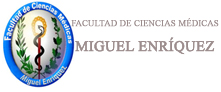 GUIA  ORIENTADORATema7: Primera asistencia medicaClase conferencia No 2 Traumatismos torácicos, abdominales y del tractus   urogenital.Objetivos de la clase: Realizar el diagnóstico clínico de los traumatismos torácicos, abdominales y del tractus   urogenital.Explicar la conducta a seguir en cada caso.Sumario:1.Traumatismos torácicos. Clasificación, cuadro clínico diagnóstico y conducta a seguir.2.Traumatismos abdominales Clasificación, cuadro clínico diagnóstico y conducta a seguir.3.Traumatismos del tractus. Clasificación, cuadro clínico diagnóstico y conducta a seguir.Los estudiantes deberán cumplir las siguientes actividades:1. Leer las indicaciones  para la clase2. Estudiar el contenido por la presentación digital propuesta3. Consultar la bibliografía recomendada4. Esclarecer las dudas comunicándose con los profesores del curso, correspondientes al encuentro, estar preparados para el seminario.5 Cumplir la tarea docente:   Ponencia sobre los aspectos principales de los Traumatismos.  A) Craneoencefálicos, maxilofaciales y raquimedulares.B). Traumatismos torácicos. C)Traumatismos abdominales y del tractus   urogenital.Bibliografía   :1. 